Рекуператор WRG20-1HКомплект поставки: 1 штукАссортимент: 
Номер артикула: 0082.0232Изготовитель: MAICO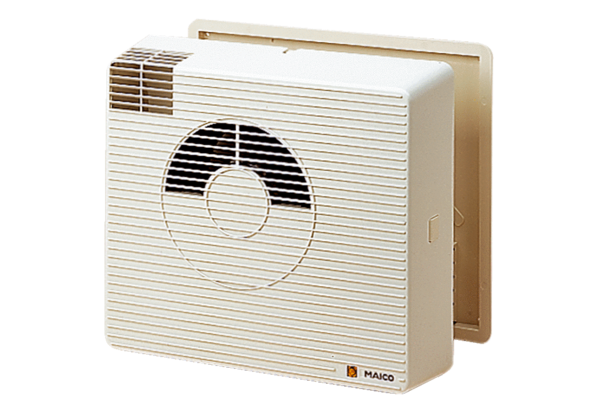 